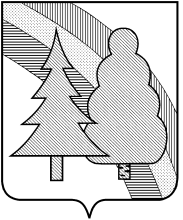 Финансовое управление администрации закрытого административно-территориального образования город Радужный Владимирской области(Финансовое управление администрации ЗАТО г.Радужный)П Р И К А З 23.03.2021г.							                	          № 19Об утверждении типовых форм соглашений о предоставлении из городского бюджета субсидий в соответствии со статьей 78 Бюджетного кодекса РФ	В соответствии с подпунктом «и» пункта 5 общих требований к нормативным правовым актам, муниципальным правовым актам, регулирующим предоставление субсидий, в том числе грантов в форме субсидий, юридическим лицам, индивидуальным предпринимателям, а также физическим лицам - производителям товаров, работ, услуг, утвержденных постановлением Правительства Российской Федерации от 18.09.2020 № 1492,ПРИКАЗЫВАЮ:1. Утвердить Типовую форму соглашения о предоставлении из бюджета ЗАТО г. Радужный Владимирской области субсидии юридическому лицу (за исключением муниципального учреждения), индивидуальному предпринимателю, физическому лицу - производителю товаров, работ, услуг на финансовое обеспечение затрат в связи с производством (реализацией) товаров, выполнением работ, оказанием услуг согласно приложению № 1 к настоящему приказу.2. Утвердить Типовую форму соглашения о предоставлении из бюджета ЗАТО г. Радужный Владимирской области субсидии юридическому лицу (за исключением муниципального учреждения), индивидуальному предпринимателю, физическому лицу - производителю товаров, работ, услуг на возмещение затрат (недополученных доходов) в связи с производством (реализацией) товаров, выполнением работ, оказанием услуг согласно приложению № 2 к настоящему приказу.3. Бюджетному отделу финансового управления довести настоящий приказ до распорядителей средств городского бюджета и Управления Федерального казначейства по Владимирской области.4. Настоящий приказ подлежит размещению в сети Интернет на официальном сайте органов местного самоуправления ЗАТО г. Радужный Владимирской области в пределах информационного ресурса финансового управления администрации ЗАТО г.Радужный Владимирской области.5. Контроль за исполнением настоящего приказа возложить на заместителя начальника финансового управления.6. Настоящий приказ вступает в силу со дня его подписания.Заместитель главы администрации города по финансам и экономике, начальник финансового управления     				       О.М. ГоршковаС приказом ознакомлены:       ________________________				    ________________________				    ________________________				    ________________________